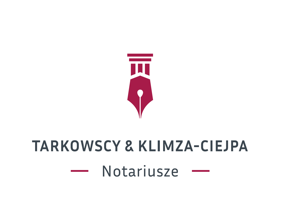 FORMULARZ DO PRZEDWSTĘPNEJ UMOWYSPRZEDAŻY LOKALUDane strony sprzedającej:Imię i nazwisko: .............................................................................................Imiona rodziców: ............................................................................................Pesel: .............................................................................................................Adres zamieszkania: ......................................................................................Dowód tożsamości: .........................................................................................Stosunki majątkowe (niewłaściwe skreślić): stan wolny/majątek wspólny/rozdzielność majątkowa.Dane kontaktowe (telefon lub mail):..............................................................Dane strony kupującej:Imię i nazwisko: .............................................................................................Imiona rodziców: ............................................................................................Pesel: .............................................................................................................Adres zamieszkania: ......................................................................................Dowód tożsamości: .........................................................................................Stosunki majątkowe (niewłaściwe skreślić): stan wolny/majątek wspólny/rozdzielność majątkowa.Dane kontaktowe (telefon lub mail):.............................................................Dane lokalu:1) Adres: ..........................................................................................2) Numer księgi wieczystej: ..............................................................3) Podstawa nabycia (np. akt notarialny, postanowienie sądu itp.):........................................................................................................4) Istniejące obciążenia (np. hipoteka, służebność, najem itp.):........................................................................................................Założenia do umowy:1) Cena: .........................................................................................2) Sposób płatności (w tym informacja o zadatku albo zaliczce oraz czy strona kupująca będzie zaciągać kredyt na zakup):..............................................................................................................................................................................................................3) Termin umowy końcowej: . .........................................................4) Termin wydania (przekazania kluczy): ........................................5) Ustalenia dodatkowe:........................................................................................................ ........................................................................................................ ........................................................................................................ ........................................................................................................